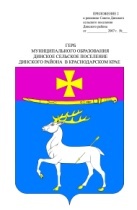 АДМИНИСТРАЦИЯ ДИНСКОГО СЕЛЬСКОГО ПОСЕЛЕНИЯДИНСКОГО РАЙОНАПОСТАНОВЛЕНИЕот 27.06.2016			                                  				 № 591станица ДинскаяОб усилении пожарной безопасности  и принятии мер к укреплению противопожарной защиты зерновых культур и грубых кормов на территории Динского сельского поселения Динского района в  летний период  2016 года   В соответствии с  Федеральным законом Российской Федерации  от 06.10.2003 № 131-ФЗ «Об общих принципах организации местного самоуправления      в     Российской    Федерации»,    от     21.12.1994     №   69-ФЗ«О пожарной  безопасности»,   Законом    Краснодарского   края   от    31.03.2000 № 250- КЗ «О пожарной безопасности в Краснодарском крае», руководствуясь Уставом Динского  сельского  поселения   Динского  района, п о с т а н о в л я ю:В.И.Баздыреву, заместителю главы администрации по социальным вопросам и кадровой работе:1.1   организовать оповещение  населения Динского сельского поселения Динского района при угрозе распространения пожаров на территории Динского сельского поселения Динского района, а также при возникновении пожаров в населенных пунктах;1.2 организовать постоянный мониторинг развития пожарной обстановки на территории Динского сельского поселения Динского района, обеспечить устойчивое и своевременное доведение информации  о  ЧС (пожар) до соответствующих оперативных служб и населения Динского сельского поселения Динского района;1.3 обеспечить постоянное взаимодействие с руководителями коллективных фермерских хозяйств  и контроль за соблюдением  первичных мер пожарной безопасности в период проведения уборки зерновых культур и заготовки кормов;1.4 провести ревизию имеющихся пожарных гидрантов, водоемов, мест для забора воды и принять меры к поддержанию их в исправном состоянии.В.И.Любому, заместителю главы администрации по  земельным и имущественным отношениям, ЖКХ, транспорту и связи   продолжить работу,  в течении всего пожароопасного периода 2016 года, по уборке и вывозу горючего мусора с территории Динского сельского поселения Динского района, выкосу и выносу сухой травы и камыша в местах прилегающих к жилым домам и другим строениям.  	       3. Создать и утвердить комиссию по проверке уровня пожарной   безопасности населенных пунктов Динского сельского поселения Динского района и утвердить ее состав, согласно приложению к настоящему постановлению.4. Рекомендовать  руководителям сельскохозяйственных и перераба-тывающих предприятий, крестьянских (фермерских) хозяйств, расположенных на территории Динского сельского поселения Динского   района: 4.1 перед созреванием зерновых колосовых культур хлебные поля в местах их прилегания к лесным насаждениям, степной полосе, автомобильным и железным дорогам обкосить и опахать полосой не мене 4 м; 4.2 обеспечить пожарную безопасность хлебоуборочных работ, мест хранения и переработки грубых кормов и зерна. Не допускать сжигание стерни, пожнивных остатков на полях, опавшей листвы, разведение костров на полях; 4.3  провести с лицами, занятыми на хлебоуборочных работах и работах в местах хранения и переработки грубых кормов и зерна, занятия по соблюдению первичных мер пожарной безопасности; 4.4 организовать в период уборки зерновых и заготовки грубых кормов дежурства (при наличии) членов добровольных пожарных дружин.5. Начальнику  отдела по социальным вопросам и потребительской сфере (Зубова) настоящее постановление опубликовать (обнародовать) в муниципальной газете «Панорама Динской» и  разместить на официальном сайте администрации Динского сельского поселения Динского района www.dinskoeposelenie.ru.6. Контроль  за исполнением данного постановления оставляю за собой.7. Постановление вступает в силу со дня его подписания. Исполняющий обязанности главы Динского сельского поселения			                                                                     В.И.Любый                                                                                 ПРИЛОЖЕНИЕУТВЕРЖДЕН постановлением  администрации Динского сельского поселения Динского района                                                                                          от_____________ №____Состав  комиссии по проверке уровня пожарной   безопасности населенных     пунктов Динского сельского поселения Динского района на период летнего пожароопасного периода 2016 годаВедущий специалист отдела посоциальным вопросам и потребительской сфере							       В.И.Лигомина Баздырев Владимир Иванович- заместитель главы администрации по социаль- ным вопросам и  кадровой  работе,   председа-тель комиссии;ЛюбыйВасилий Иванович- заместитель главы администрации по земель-ным и имущественным отношениям, ЖКХ, транспорту и связи, заместитель председателя комиссии;ЛигоминаВиталий Иванович- ведущий специалист отдела по социальным вопросам и потребительской сфере, секретарь комиссии.Члены комиссии:Члены комиссии:ЗубоваОлеся Анатольевна- начальник отела по социальным вопросам  и потребительской сфере;	ОленичВалентина Васильевна- ведущий специалист отдела земельных и имущественных отношенийПриваловаЕлена Александровна- начальник общего отдела;ЩегловНиколай Иванович - начальник отдела по вопросам ЖКХ,  транс-порту и связи.